Official ORFC Fishoree Rules SheetORFC Board (Board)shall reserve the right to refuse any contestant at the its sole discretion. Tournament Rules are subject to change/modification without notice at the Board’s sole discretion. The Tournament is scheduled for February 18th starting at 5:00 am, Scales are open 5am-3pm.Tournament ends at 3:00pm. You may fish Okauchee Lake (See Map Below) The areas in Red are considered out of bounds. Must have purchased a fishoree ticket to be eligible to weigh-in (allowed to purchase at time of weigh-in) There are two categories; Game Fish and Panfish.* Game Fish (must be in season; any out of season game fish are not eligible)* Panfish (perch, bluegills, crappies, etc.)Any other fish not listed here will not be eligible for registration. Fish may be taken with tip-ups or by rod and reel. There is no age requirement on tournament participation.4) Cash prizes will be determined by the weight of a single registered fish. In the case of a duplicate weight, the contestant weighing the fish at the earliest time will hold the top place for that weight. (example…let’s say 2 fish were brought in and they both weighed 2.43 lbs and in this example it was for 24th and 25th place. The fish that was brought in first would hold 24th place and the fish that was weighed in second would take 25th place.) In the event of a tie, the first fish registered with the same weight takes priority. Contestants are responsible for verification of weight of fish at time of weigh-in. Any contestant has the right to dispute another contestant by 4:00 pm – All decisions by the Board are final. (Photo evidence of fish and weight are recommended)5) Cash prizes will be handed out at 4pm before the raffle drawing begins at The American Legion in Okauchee.6) The entry fee for the tournament is $10.00 per ticket. NO refunds will be given for any reason. Tickets available to be purchased through www.ORFC.com/Fishoree. Payment made through Venmo immediately or via Cash day of.7) Contestants are responsible for their own safety, actions and property at all times. See boundary map below for restricted areas.8) All laws of the State of Wisconsin will be abided by, any contestant over the age of 16 years old must hold a valid Wisconsin fishing license.9) Prizes are the responsibility of the winners, including taxes. 10) Failure to comply with any contest rules subjects’ contestants to disqualification and removal from the competition site, as determined by contest officials. Right to refuse to sell or revoke a competition ticket to anyone is hereby reserved.11) All contestants and other bystanders consent to the use of any photographs or likeness of themselves to be used in the promotion of our contest, including but not limited to print, radio, or television, websites, social media sites, etc.BoundariesArea highlighted in red is off limits for the tournament for safety precautions and any person fishing in this area will be automatically disqualified from the tournament.Areas with a star are the approximately area where a weigh station will be located to weigh your catch.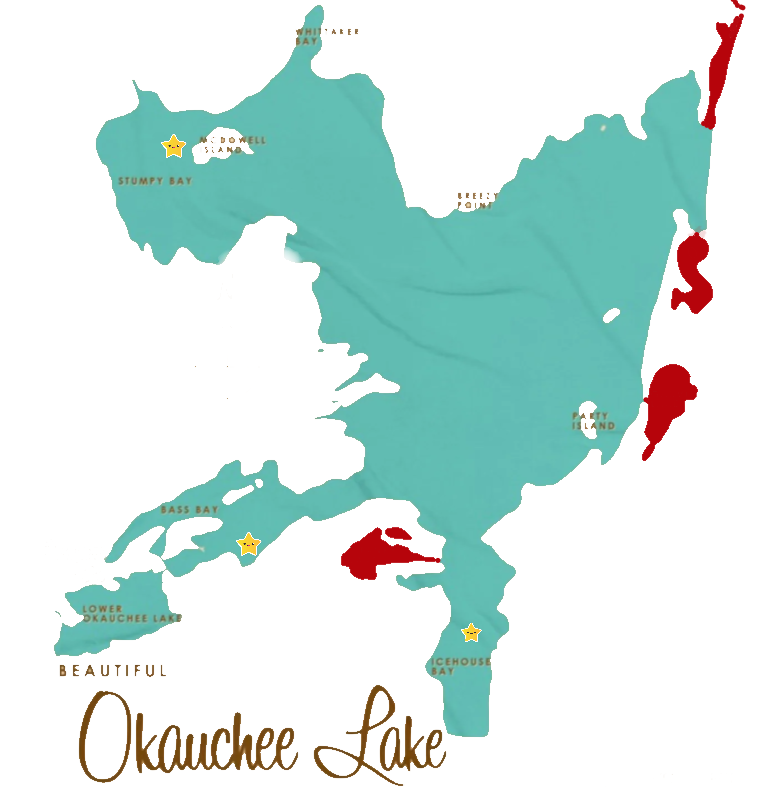 